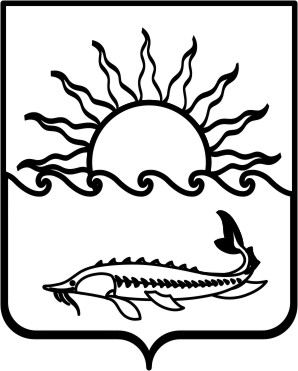 Р Е Ш Е Н И ЕСОВЕТА МУНИЦИПАЛЬНОГО ОБРАЗОВАНИЯПРИМОРСКО-АХТАРСКИЙ  РАЙОНшестого созываот 12 апреля 2018 года                                                                               № 383город  Приморско-АхтарскО досрочном прекращении полномочий депутата Совета муниципального образования  Приморско-Ахтарский  районОксаны Владимировны Лобановой	В соответствии  с подпунктом 2 пункта 10 статьи 40  Федерального закона от 6 октября 2003 года №131-ФЗ « Об общих принципах организации местного самоуправления в Российской Федерации», подпунктом 2 пункта 7   статьи 24 Устава муниципального образования Приморско-Ахтарский район, на основании письменного заявления    Лобановой Оксаны Владимировны  об отставке по собственному желанию    Совет муниципального образования Приморско-Ахтарский район РЕШИЛ:	1. Прекратить досрочно   полномочия депутата Совета муниципального образования  Приморско -  Ахтарский  район      Лобановой  Оксаны Владимировны,  избранного по Приморско-Ахтарскому   округу № 1.   2. Настоящее решение направить в территориальную избирательную комиссию Приморско-Ахтарская.          3. Администрации муниципального образования Приморско-Ахтарский район официально опубликовать настоящее решение на сайте в информационно-телекоммуникационной сети «Интернет», зарегистрированном в качестве средства массовой информации – сайте общественно-политической  газеты Приморско-Ахтарского района «Приазовье» (http://www.priazovie-online.info), информационном портале Приморско-Ахтарского района (http:www.ahtaritv.ru)  и разместить  на официальном сайте администрации муниципального образования Приморско-Ахтарский район (http://www.prahtarsk.ru).	4. Настоящее решение вступает в силу со дня принятия.	5.Контроль за выполнением пунктов 2,3 настоящего решения возложить на главного специалиста Совета муниципального образования Приморско-Ахтарский район  Л.В. ЛебединецПредседатель Советамуниципального образования Приморско-Ахтарский район                                                          Е.А. Кутузова